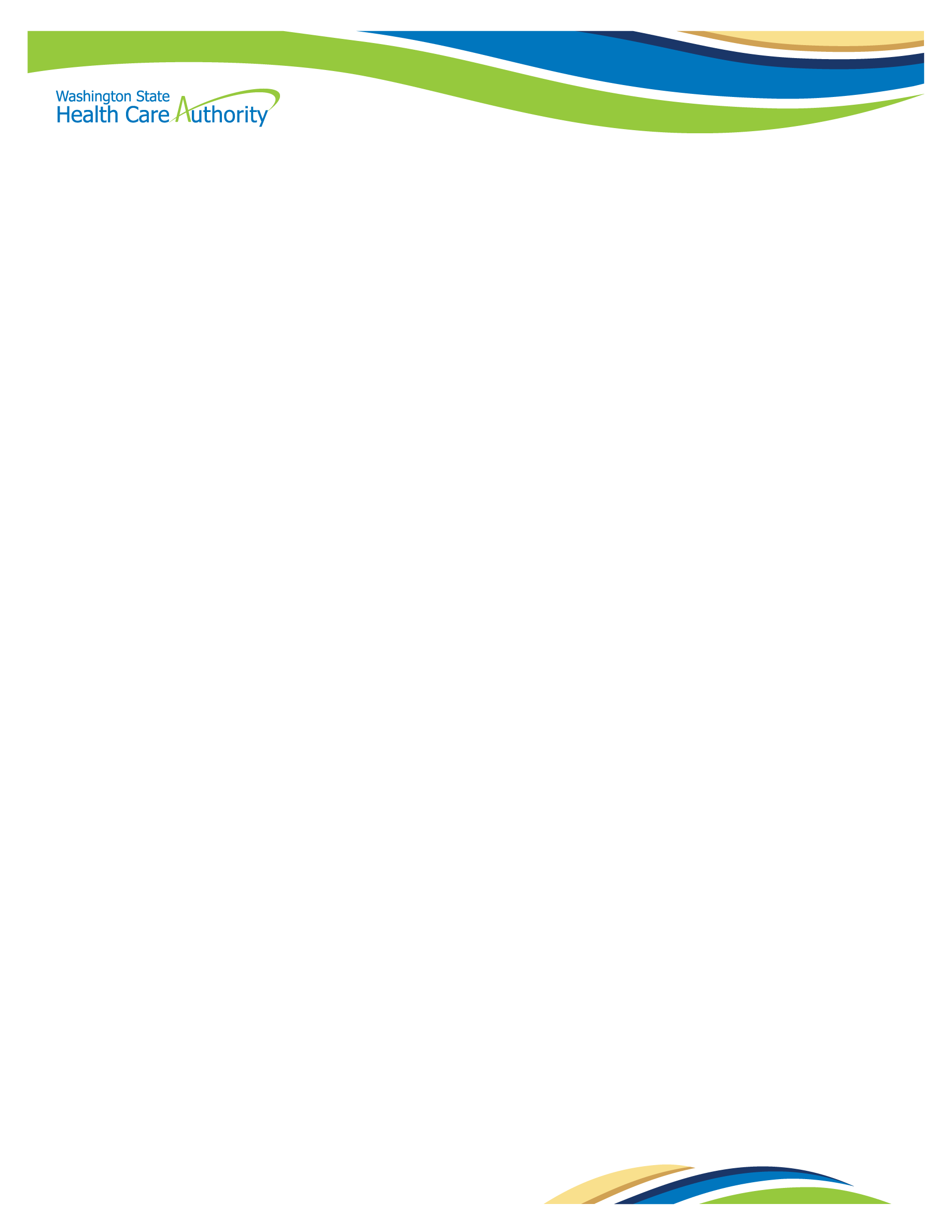 Washington Wellness Diabetes Prevention Training2018Monday, September 17, 2018 10 a.m. to noonAgenda TimePresenterWelcome and Introductions10 - 10:10Justin Hahn, Pam WalkerDiabetes Prevention Presentation10:10 - 10:50Dr. Avantika Waring, Diabetes Medical Director, Kaiser Permanente WashingtonBreak  10:50 - 10:55Omada Presentation10:55 - 11:35Omada RepresentativePromotional Opportunities and Resources11:35 - 11:55Pam WalkerRaffle Drawing and Closing Remarks 11:55 - noonJustin Hahn